สัญญาเงินยืมเลขที่……………………..………………..		วันที่…………..………………………… ชื่อผู้ยืม………………………………..………….			จำนวนเงิน……………….…………บาท         				ใบเบิกค่าใช้จ่ายในการเดินทางไปราชการ							ที่ทำการ  โรงเรียนท่าหลวงวิทยาคม							วันที่…..…….เดือน…………………….พ.ศ……..…..เรื่อง    ขออนุมัติเบิกค่าใช้จ่ายในการเดินทางไปราชการเรียน    …………………………………………………               ตามคำสั่ง/บันทึกที่…………………………….…..………………..ลงวันที่………………..…………….  อนุมัติให้ข้าพเจ้า…………………………………………..……………ระดับ………..……………….ตำแหน่ง……………….………………………..สังกัด……………………………………………………………….พร้อมด้วย…………………………………………………………………….…………………………………………………………………………………………………………………………………………………………………………………………………………………………………………………………………………………………………………………………เดินทางไปปฏิบัติราชการ (ที่ไหน/เรื่องอะไร)……………………………………………………………………………………………..…………………………………………………………………………………………….…………………………………โดยออกเดินทางจาก[    ] บ้านพัก   [     ] สำนักงาน   [     ] ประเทศไทย  ตั้งแต่วันที่……..เดือน…………. .พ.ศ...……เวลา…………..น.และกลับถึง [    ] บ้านพัก  [    ] สำนักงาน  [     ] ประเทศไทย วันที่……เดือน…………..พ.ศ….……เวลา…..… น.รวมเวลาไปราชการครั้งนี้……………….วัน……………….ชั่วโมง               ข้าพเจ้าขอเบิกค่าใช้จ่ายในการเดินทางไปราชการ สำหรับ   [ ]  ข้าพเจ้า    [ ] คณะเดินทาง   ดังนี้ ค่าเบี้ยเลี้ยงเดินทางประเภท……………………………………………..จำนวน……………..วัน รวม…………………….… บาทค่าเช่าที่พักประเภท………………………………………………….….…..จำนวน……………..วัน รวม………………………. บาทค่าพาหนะ…………………………..…………………………………………….………………………..  รวม………………….……. บาทค่าใช้จ่ายอื่น……………..……………………………………………..........................................  รวม…………………………บาท						        	       รวมเงินทั้งสิ้น….………………………………บาทจำนวนเงิน (ตัวอักษร)………………………………………….…………………………………………………………………….               ข้าพเจ้าขอรับรองว่ารายการที่กล่าวมาข้างต้นเป็นความจริง และหลักฐานการจ่ายที่ส่งมาด้วย  จำนวน………………..ฉบับ  รวมทั้งจำนวนเงินที่ขอเบิกถูต้องตามกฎหมายทุกประการ					ลงชื่อ………………………….…………………….  ผู้ขอรับเงิน					       (……..……………………………………...)						ตำแหน่ง………………..……………………………..	ได้ตรวจสอบหลักฐานการเบิกจ่ายเงินที่แนบถูกต้องแล้ว		อนุมัติให้จ่ายได้เห็นควรอนุมัติให้เบิกจ่ายได้ลงชื่อ…………………………………………	             	 ลงชื่อ……………….……………………………………       (…………………………………………)                       		 (…………………………………………….)ตำแหน่ง…………………………………………	           	 ตำแหน่ง………………….…………………………….วันที่……………………………………………..	           	 วันที่……………………….……………………………..		ได้รับเงินค่าใช้จ่ายในการเดินทางไปราชการ จำนวน………………………………….บาท(…………………………………………………………………………………….) ไว้เป็นการถูกต้องแล้วลงชื่อ……………………………………………….. .ผู้รับเงิน	           	ลงชื่อ…………………………………….ผู้จ่ายเงิน        (…………………………………………..)	                	     (………………………………………..)ตำแหน่ง………………………………………………	    	    	ตำแหน่ง…………………………………………วันที่……………………………………………..    	     		วันที่…………………………………………….จากเงินยืมตามสัญญาเลขที่…………………………………	วันที่………………………………………..หมายเหตุ …………………………………………………………………………………………….……………………………………………………………………………………………………………………………………………………………………………………………………………………………………………………………………………………………………………………………………………………………………………………………………………………………………………………………………………………………………………………………………………………………………………………………………………………………………………………………………………………………..……………………………………………………………………………………………………………………………………………………………..…คำชี้แจง  1.  กรณีเดินทางเป็นหมู่คณะและจัดทำใบเบิกค่าใช้จ่ายรวมฉบับเดียวกัน หากระยะเวลาในการ      เริ่มต้นและสิ้นสุดการเดินทางของแต่ละบุคคลแตกต่างกัน ให้แสดงรายละเอียดของวันเวลาที่      แตกต่างกันของบุคคลนั้นในช่องหมายเหตุ2. กรณียื่นขอเบิกค่าใช้จ่ายรายบุคคล ให้ผู้ขอรับเงินเป็นผู้ลงลายมือชื่อผู้รับเงินและวันเดือนปีที่รับเงิน      กรณีที่มีการยืม เงิน ให้ระบุวันที่ที่ได้รับเงินยืม เลขที่สัญญายืมและวันที่อนุมัติเงินยืมด้วย3.  กรณียื่นขอเบิกค่าใช้จ่ายรวมเป็นหมู่คณะ ผู้ขอรับเงินมิต้องลงลายมือชื่อในช่องผู้รับเงิน ทั้งนี้     ให้ผู้มีสิทธิแต่ละคนลงลายมือชื่อผู้รับเงินในหลักฐานการจ่ายเงิน  (ส่วนที่ 2)แบบ บก.111ใบรับรองแทนใบเสร็จรับเงินส่วนราชการ  สำนักงานเขตพื้นที่การศึกษามัธยมศึกษา เขต 5	รวมทั้งสิ้น (ตัวอักษร)...........................................................................................................ข้าพเจ้า……………........................................................................ตำแหน่ง........................………………….สังกัด/โรงเรียน......................................…………………….กอง สพม. 5 ขอรับรองว่า รายจ่ายข้างต้นนี้ไม่อาจเรียกใบเสร็จรับเงินได้ และข้าพเจ้าได้จ่ายในนามของราชการโดยแท้					        (ลงชื่อ)........................................................……						    (……………………………………………………………)						วันที่.......................................................................	             แบบ 8708หลักฐานการจ่ายเงินค่าใช้จ่ายในการเดินทางไปราชการชื่อส่วนราชการ……โรงเรียนท่าหลวงวิทยาคม…….จังหวัด…ลพบุรี…………				ประกอบใบเบิกค่าใช้จ่ายในการเดินทางของ……………………………………………………………………………ลงวันที่……………เดือน…………………..……………..พ.ศ………………จำนวนเงินรวมทั้งสิ้น (ตัวอักษร)…………………………………………………………………………………………………….……………...ลงชื่อ……………………………………………………ผู้จ่ายเงิน						                  					                                      (…………………………………………………)คำชี้แจง 1. ค่าเบี้ยเลี้ยงและค่าเช่าที่พักให้ระบุอัตราวันละและจำนวนวันที่ขอเบิกของแต่ละบุคคลในช่องหมายเหตุ                        		ตำแหน่ง……………………………………………………………           2.ให้ผู้มีสิทธิแต่ละคนเป็นผู้ลงลายมือชื่อผู้รับเงินและวันเดือนปีที่รับเงิน กรณีเป็นการรับจากเงินยืม ให้ระบุวันที่ที่ได้รับจากเงินยืม     		วันที่……………………………………………           3. ผู้จ่ายเงินหมายถึงผู้ที่ขอยืมเงินจากทางราชการ และจ่ายเงินยืมนั้นให้แก่ผู้เดินทางแต่ละคน เป็นผู้ลงลายมือชื่อผู้จ่ายเงิน                                               บันทึกข้อความ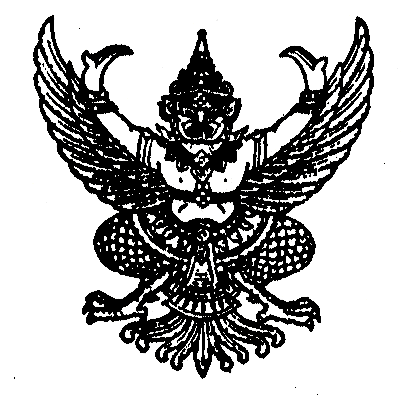 ส่วนราชการ    โรงเรียนท่าหลวงวิทยาคมที่ …………  / 255…….   วันที่ …….…… เดือน ………………………………………… พ.ศ. 255…..เรื่อง  ขออนุญาตใช้รถยนต์ส่วนตัวไปราชการเรียน  ผู้อำนวยการโรงเรียนท่าหลวงวิทยาคม	ตามที่โรงเรียนท่าหลวงวิทยาคม อนุมัติให้ข้าพเจ้าเดินทางไปราชการ (เรื่องที่ไปราชการ..........................................) ที่.........................................ระหว่างวันที่........เดือน......................พ.ศ...........ถึงวันที่.........เดือน.....................พ.ศ.............นั้น โดยออกเดินทางจาก................................................ถึง................................................รวมระยะทาง..................กิโลเมตร เหตุที่ใช้รถยนต์ส่วนตัวเนื่องจาก..............................................................................................................................	จึงเรียนมาเพื่อโปรดพิจารณาอนุญาตลงชื่อ.......................................................ผู้ขอ                   
       ( ................................................. )    เพื่อโปรดพิจารณาอนุญาตใช้รถยนต์ส่วนตัวตามเสนอ							ลงชื่อ.......................................................เจ้าหน้าที่การเงิน       			     				        ( ................................................. ) อนุญาต  ไม่อนุญาต…………………………………………..      ………………………………………………………….ลงชื่อ ..................................................      	            (นางกาญจนา  บุญคง)ผู้อำนวยการโรงเรียนท่าหลวงวิทยาคมบันทึกข้อความส่วนราชการ  โรงเรียนท่าหลวงวิทยาคม ที่  ..................../๒๕๕.... 		วันที่  ....................เดือน............................. พ.ศ. ........................เรื่อง  ขออนุญาตเดิสนทางไปราชการและขออนุมัติจ่ายเงินค่าน้ำมันรถยนต์ส่วนตัวเรียน  ผู้อำนวยการโรงเรียนท่าหลวงวิทยาคม ด้วยข้าพเจ้าได้รับมอบหมายให้ไปราชการตามหนังสือที่.................................................ลงวันที่..................................ระหว่างวันที่...............เดือน.....................................พ.ศ................... ถึง วันที่...........เดือน............................พ.ศ.................... รวม............วัน ณ......................................................................................................................................................................เป็นเวลา..........................วัน โดยการเดินทางครั้งนี้มีสมาชิกร่วมเดินทางจำนวน..................คน เป็น ครู................คน               นักเรียน...........................คน ในช่วงเวลาดังกล่าวรถยนต์ส่วนกลางของโรงเรียนไม่ว่าง ข้าพเจ้าจึงขออนุญาตใช้รถยนต์ส่วนตัว หมายเลขทะเบียน ........................... เดินทางไปครั้งนี้ ซึ่งระยะทางตั้งแต่..................................................................ถึง สถานที่ประชุม/อบรม/สัมมนา รวมทั้งสิ้น .........................กิโลเมตร	จึงเรียนมาเพื่อโปรดพิจารณา			๑. อนุญาตเดินทางไปราชการ			๒. อนุญาตการใช้รถยนต์ส่วนตัว			๓. อนุมัติจ่ายเงินค่าน้ำมันรถส่วนตัว จำนวน ...................................... บาท							ลงชื่อ...........................................................							       (.......................................................) ความคิดเห็นของหัวหน้ากลุ่มสาระการเรียนรู้		ความคิดเห็นของหัวหน้างานงบประมาณแผนงาน.......................................................................		.............................................................................ลงชื่อ.......................................................                   	ลงชื่อ.......................................................       	( ................................................. )			       ( ................................................. )ความคิดเห็นของหัวหน้างานยานพาหนะ			ความคิดเห็นของหัวหน้างานการเงิน.......................................................................		.............................................................................ลงชื่อ.......................................................                   	ลงชื่อ.......................................................       	( ................................................. )			       ( ................................................. )				ทราบ อนุมัติตามข้อ ๑ – ๓ลงชื่อ ..................................................          (นางกาญจนา  บุญคง)ผู้อำนวยการโรงเรียนท่าหลวงวิทยาคมวัน เดือน ปีรายละเอียดการจ่ายเงินจำนวนเงินหมายเหตุ1. ค่ารถ..............................................................จาก ..........................................................ถึง ............................................................อัตราเที่ยวละ...................ไป-กลับ รวม ............ เที่ยวเป็น เงิน ..............................บาท2. ค่ารถ..............................................................จาก ..........................................................ถึง ............................................................อัตราเที่ยวละ...................ไป-กลับ รวม ............ เที่ยวเป็น เงิน ..............................บาท3. ค่ารถ..............................................................จาก ..........................................................ถึง ............................................................อัตราเที่ยวละ...................ไป-กลับ รวม ............ เที่ยวเป็น เงิน ..............................บาทรวมทั้งสิ้นลำดับที่ชื่อตำแหน่งค่าใช้จ่ายค่าใช้จ่ายค่าใช้จ่ายค่าใช้จ่ายรวมลายมือชื่อผู้รับเงินวัน เดือน ปีที่รับเงินหมายเหตุลำดับที่ชื่อตำแหน่งค่าเบี้ยเลี้ยงค่าเช่าที่พักค่าพาหนะค่าใช้จ่ายอื่นรวมลายมือชื่อผู้รับเงินวัน เดือน ปีที่รับเงินหมายเหตุรวมเงินรวมเงินรวมเงินตามสัญญาเงินยืมเลขที่……วันที่………………………ตามสัญญาเงินยืมเลขที่……วันที่………………………ตามสัญญาเงินยืมเลขที่……วันที่………………………